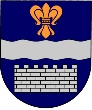 DAUGAVPILS PILSĒTAS DOMEDAUGAVPILS PILSĒTAS BĒRNU UN JAUNIEŠU CENTRS „JAUNĪBA”Reģ. Nr. 90009737220Tautas ielā 7, Daugavpilī, LV-5417, tālr. 65435787, fakss 65435657, e-pasts jauniba@inbox.lv2018. gada 20.martāUZAICINĀJUMSiesniegt piedāvājumuPasūtītājsDaugavpils pilsētas Bērnu un jauniešu centrs “Jaunība”Tautas ielā 7, Daugavpils, LV- 5417Tālruņi: 65435657, 65435787, 27028565Fakss: 65435657e-pasts: jauniba@inbox.lvMājas lapa: www.jauniba.lvKontaktpersona: Aina Jansone 27029006                         Iepirkuma idenfikācijas Nr. DPBJCJ2018/ 7-N“Par saldās balvas “Svētku cepumu kastīte” iegādi Daugavpils pilsētas Bērnu un jauniešu centra “Jaunība” rīkotajam pasākumam “Latvju bērni danci veda”Iepirkuma priekšmets un mērķis:BJC “Jaunība” sadarbībā ar Valsts izglītības satura centru un Daugavpils pilsētas Izglītības pārvaldi rīko valsts mēroga pasākumu “Latvju bērni danci veda” . Pasākumu  dalībnieku apbalvošanai  ir nepieciešamība iegādāties saldās balvas.2.2.Cenu aptauja tiek rīkota ar mērķi izvēlēties piedāvājumu ar vidēji zemāko cenu par vienu vienību. Piedāvājumu var iesniegt: pa pastu, pa faksu, elektroniski vai personīgi Tautas ielā 7. Daugavpilī, kabinetā Nr.1 līdz 2018.gada 27.martam plkst.12.00.Paredzamā līguma izpildes termiņš: 2018.gada 15.-25.maijsPiedāvājumā jāiekļauj:Pretendenta rakstisks iesniegums par dalību iepirkuma procedūrā, kas sniedz īsas ziņas par pretendentu (pretendenta nosaukums, juridiskā adrese, reģistrācijas Nr., kontaktpersonas vārds, uzvārds, fakss, e-pasts);Finanšu piedāvājums iesniedzams , norādot vienas vienības izmaksas. Cena jānorāda euro un tajā jāietver priekšmeta cena, normatīvajos aktos paredzētie nodokļi un visas izmaksas . Izmaksas jānorāda euro bez PVN un ar PVNAr lēmuma pieņemšanu var iepazīties mājas lapā: www.jauniba.lv Specifikācija                                                                                             1.pielikumsCepumi ir ražoti ievērojot  ES regulu Nr . 852/2004 par pārtikas produktu higiēnuOrganoleptiskie kvalitātes rādītāji2.   Fizikāli ķīmiskie rādītāji2.2. Mictobiological indexes2..pielikums2018.gada ____._______________, DaugavpilīFINANŠU - TEHNISKAIS PIEDĀVĀJUMSPiedāvājam nodrošināt saldās balvas “Svētku cepumu kastīte” Daugavpils pilsētas Bērnu un jauniešu centra “Jaunība” rīkotajam pasākumam “Latvju bērni danci veda” par šādu cenu, sk.1.pielikums, saskaņā ar specifikāciju.Apliecinām, ka:– spējam nodrošināt pasūtījuma izpildi un mums ir pieredze līdzīgu pakalpojumu sniegšanā,  – nav tādu apstākļu, kuri liegtu mums piedalīties aptaujā un pildīt tehniskās specifikācijās norādītās prasības, Paraksta pretendenta vadītājs vai vadītāja pilnvarota persona:Produkta nosaukumsVajadzīgais daudzumsCena par vienu vienību bez PVNCena par vienu vienību ar PVNCepumu kastīte “Mājas” – 370 gr.Smilšu cepumi ar ābolu pildījumu, ar avenu aromātu250 gab.KrāsaTipiska produktam ( zeltainā krāsā ar ābolu pildījumu)SmaržaTipiska smilšu cepumiemGaršaTipiska smilšu cepumiem ar ābolu pildījumuProdukta uzturvērtība un enerģētiskā vērtība Rnerģētiskā vērtība: 2505kJ / 598 kcal100 g produkta satur:taukus 38, 8 g, tostarp piesātinātās taukskābes 1, 2 gogļhidrātus 64, 8 g, 10 tostarp cukurus 21,6 golbaltumvielas 5, 2 gsāls 0,001 gRādītājiMērvienība VērtībaTauki%38.8RādītājiRādītājiMērvienībaVērtībaMezofīli aerobo un fakultatīvi anaerobo mikroorganismu daudzums             maxMezofīli aerobo un fakultatīvi anaerobo mikroorganismu daudzums             maxKVV 1 g1 x 104Patogēnie mikroorganismi (Salmonella )Patogēnie mikroorganismi (Salmonella )25 g-Zarnu nūjiņu grupas baktērijas   ( Coliforms )Zarnu nūjiņu grupas baktērijas   ( Coliforms )0,1 gRaugi / pelējuma sēnes                       maxRaugi / pelējuma sēnes                       maxKVV 1g<5000Produkta sastāvdaļasProdukta sastāvdaļasProdukta sastāvdaļasCepumi ’’Mājas”Sastāvdaļas:Mīkla: kviešu milti, margarīns (augu eļļas (palmu,rapšu), ūdens, emulgatori –taukskābju mono un diglicerīdi,sojas lecitīns, sāls, krāsviela: E 160 b, aromatizētājs ar sviesta garšu, skābā krējuma izstrādājums (                                               ,augu tauki, saldais krējums,vājpiens ,ciete, ieraugs ), aromatizētājs:vanilīns, sālsPildījums: Ābolu biezenis ar aveņu aromātu ( ābolu biezmasa 57,7 %, cukurs, pārtikas aromatizētāji: aveņu, šķīdinātājs: propilēnglikols, pārtikas krāsviela: E 120)Mīkla: kviešu milti, margarīns (augu eļļas (palmu,rapšu), ūdens, emulgatori –taukskābju mono un diglicerīdi,sojas lecitīns, sāls, krāsviela: E 160 b, aromatizētājs ar sviesta garšu, skābā krējuma izstrādājums (                                               ,augu tauki, saldais krējums,vājpiens ,ciete, ieraugs ), aromatizētājs:vanilīns, sālsPildījums: Ābolu biezenis ar aveņu aromātu ( ābolu biezmasa 57,7 %, cukurs, pārtikas aromatizētāji: aveņu, šķīdinātājs: propilēnglikols, pārtikas krāsviela: E 120)Mīkla: kviešu milti, margarīns (augu eļļas (palmu,rapšu), ūdens, emulgatori –taukskābju mono un diglicerīdi,sojas lecitīns, sāls, krāsviela: E 160 b, aromatizētājs ar sviesta garšu, skābā krējuma izstrādājums (                                               ,augu tauki, saldais krējums,vājpiens ,ciete, ieraugs ), aromatizētājs:vanilīns, sālsPildījums: Ābolu biezenis ar aveņu aromātu ( ābolu biezmasa 57,7 %, cukurs, pārtikas aromatizētāji: aveņu, šķīdinātājs: propilēnglikols, pārtikas krāsviela: E 120)AlergēniKviešu miltiSkābā krējuma izstrādājumssaldais krējums,vājpiensKviešu miltiSkābā krējuma izstrādājumssaldais krējums,vājpiensKviešu miltiSkābā krējuma izstrādājumssaldais krējums,vājpiensIepakojumsCepumu fasēšanā izmanto iepakojamo materiālu, kas atbilst EU spēkā esošām obligātām nekaitīguma prasībām un materiāliem un priekšmetiem, kas nonāk saskarē ar pārtiku.Cepumu fasēšanā izmanto iepakojamo materiālu, kas atbilst EU spēkā esošām obligātām nekaitīguma prasībām un materiāliem un priekšmetiem, kas nonāk saskarē ar pārtiku.Cepumu fasēšanā izmanto iepakojamo materiālu, kas atbilst EU spēkā esošām obligātām nekaitīguma prasībām un materiāliem un priekšmetiem, kas nonāk saskarē ar pārtiku.MarķējumsKatru iepakojuma vienību marķē ar etiķeti, kura uzrāda sekojošu informāciju:Ražotāja nosaukumsProdukta nosaukumsRealizācijas termiņu beigu datumsNeto svarsUzglabāšanas režīmsKatru iepakojuma vienību marķē ar etiķeti, kura uzrāda sekojošu informāciju:Ražotāja nosaukumsProdukta nosaukumsRealizācijas termiņu beigu datumsNeto svarsUzglabāšanas režīmsKatru iepakojuma vienību marķē ar etiķeti, kura uzrāda sekojošu informāciju:Ražotāja nosaukumsProdukta nosaukumsRealizācijas termiņu beigu datumsNeto svarsUzglabāšanas režīmsLoģistikaIzejvielu transportē transportā, kuram jābūt tīram un jānodrošina prasībām atbilstoša temperatūra.Izejvielu transportē transportā, kuram jābūt tīram un jānodrošina prasībām atbilstoša temperatūra.Izejvielu transportē transportā, kuram jābūt tīram un jānodrošina prasībām atbilstoša temperatūra.Produkta uzglabāšanas apstākļiCepumi jāuzglabā temperatūrā no +18- +200 C – 90 dienas no ražošanas datumaCepumi jāuzglabā temperatūrā no +18- +200 C – 90 dienas no ražošanas datumaCepumi jāuzglabā temperatūrā no +18- +200 C – 90 dienas no ražošanas datumaKam:Daugavpils pilsētasBērnu un jauniešucentram, Tautasiela 7, Daugavpils, LV-5417, LatvijaPretendents ,Reg.nr.Adrese:Kontaktpersona, tāstālrunis, fakss un e-pasts:Datums:Pretendenta Bankas rekvizīti:Vārds, uzvārds, amatsParaksts Datums